RuralisRuralis – фактурная декоративная штукатурка на основе гашеной извести, обладает антигрибковыми свойствами, идеально подходит для реставрации старых зданий и наружных работ. Ее структура напоминает штукатурку старых времен или отделку в деревенском стиле.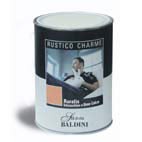 Описание
Штукатурка на основе гашеной известиГлавные характеристики
- Минеральные продукт, подходящий для реставрации старых зданий
- Защищает от образования плесениКолеровка Колеруется согласно цветовой карте Baldini Tecnocolor.Подготовка поверхности
Убедиться, что обрабатываемая поверхность чистая, сухая и лишена посторонних частиц. Не наносить материал на поверхности, ранее обработанные синтетическими красками или покрытиями. Не наносить на подложку с повышенной влажностью. Не наносить под прямыми солнечными лучами, в жаркие или ветреные дни.
Новые 
Нанести один-два слоя грунтовки глубокого проникновения.
Старые 
Провести тщательную очистку поверхности для удаления остатков старой краски, штукатурки, грязи и т.д. На сухую поверхность нанести один слой грунтовки глубокого проникновения.Метод нанесения
Перемешать продукт перед использованием. Нанесите материал равномерно шпателем или кельмой из нержавеющей стали. После высыхания нанесите второй верхний слой, круговыми движениями с помощью губки придать античный эффект или пластиковым шпателем более однородную поверхность. При желании можно дополнительно покрыть лазурью Velatura.Технические характеристики и главные данные при +200 С и относительной влажности 60%Плотность, кг/л    1,500 ÷ 1,600Вязкость     ПастаТеоретический расход       2-2,5  кг/м2Рекомендованная толщина в сухом состоянии на 1 слой       1,5ммТемпература возгорания, С ° Не горючСрок хранения (в сухих, прохладных помещениях)  Не менее 36 месПолное высыхание, час          24Перекрываемость, час           Через 24Наружные/внутренние поверхности       Да/ДаЦвета    БелыйВяжущее вещество    ИзвестьОчистка инструментов     ВодаРазбавитель    ВодаНанесение при помощи шпателя   Готово к использованию